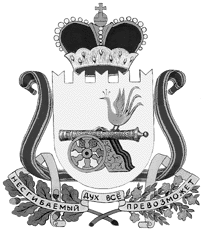 ВЯЗЕМСКИЙ РАЙОННЫЙ СОВЕТ ДЕПУТАТОВР Е Ш Е Н И ЕВ соответствии со статьей 13 Федерального закона от 6 октября 2003 года № 131-ФЗ «Об общих принципах организации местного самоуправления в Российской Федерации», Уставом муниципального образования «Вяземский район» Смоленской области (новая редакция), Вяземский районный Совет депутатов РЕШИЛ: 1. Выступить с инициативой о преобразовании муниципальных образований, входящих в состав Вяземского района Смоленской области: Вяземское городское поселение Вяземского района Смоленской области, Андрейковское сельское поселение Вяземского района Смоленской области; Вязьма-Брянское сельское поселение Вяземского района Смоленской области, Кайдаковское сельское поселение Вяземского района Смоленской области, Новосельское сельское поселение Вяземского района Смоленской области, Степаниковское сельское поселение Вяземского района Смоленской области, Семлевское сельское поселение Вяземского района Смоленской области, Тумановское сельское поселение Вяземского района Смоленской области путем их объединения во вновь образованное муниципальное образование с наделением его статусом муниципального округа – Вяземский муниципальный округ Смоленской области с административным центром в г. Вязьма.2.  Предложить представительным органам муниципальных образований: Вяземское городское поселение Вяземского района Смоленской области, Андрейковское сельское поселение Вяземского района Смоленской области; Вязьма-Брянское сельское поселение Вяземского района Смоленской области, Кайдаковское сельское поселение Вяземского района Смоленской области, Новосельское сельское поселение Вяземского района Смоленской области, Степаниковское сельское поселение Вяземского района Смоленской области, Семлевское сельское поселение Вяземского района Смоленской области, Тумановское сельское поселение Вяземского района Смоленской области:                                              2.1.  Рассмотреть настоящую инициативу, назначить и провести публичные слушания по вопросу преобразования муниципальных образований: Вяземское городское поселение Вяземского района Смоленской области, Андрейковское сельское поселение Вяземского района Смоленской области; Вязьма-Брянское сельское поселение Вяземского района Смоленской области, Кайдаковское сельское поселение Вяземского района Смоленской области, Новосельское сельское поселение Вяземского района Смоленской области, Степаниковское сельское поселение Вяземского района Смоленской области, Семлевское сельское поселение Вяземского района Смоленской области, Тумановское сельское поселение Вяземского района Смоленской области путем их объединения во вновь образованное муниципальное образование с наделением его статусом муниципального округа –  Вяземский муниципальный округ Смоленской области с административным центром в г. Вязьма.2.2. По итогам проведения публичных слушаний рассмотреть вопрос о выражении согласия на преобразование муниципальных образований: Вяземское городское поселение Вяземского района Смоленской области, Андрейковское сельское поселение Вяземского района Смоленской области; Вязьма-Брянское сельское поселение Вяземского района Смоленской области, Кайдаковское сельское поселение Вяземского района Смоленской области, Новосельское сельское поселение Вяземского района Смоленской области, Степаниковское сельское поселение Вяземского района Смоленской области, Семлевское сельское поселение Вяземского района Смоленской области, Тумановское сельское поселение Вяземского района Смоленской области путем их объединения во вновь образованное муниципальное образование с наделением его статусом муниципального округа –  Вяземский муниципальный округ Смоленской области с административным центром в г. Вязьма.	2.3.  Направить в адрес Вяземского районного Совета депутатов решения, указанные в пункте 2 настоящего решения.	3. Направить настоящее решение в представительные органы поселений, указанных в пункте 1 настоящего решения.4. Настоящее решение подлежит официальному опубликованию (обнародованию) и вступает в силу со дня его подписания. от  24.04.2024 № 42Об инициировании вопроса о преобразовании муниципальных образований, входящих в состав Вяземского района Смоленской области путем их объединения во вновь образованное муниципальное образование с наделением его статусом муниципального округа –  Вяземский муниципальный округСмоленской области с административным центром в                   г. ВязьмаПредседатель Вяземского районного Совета  депутатов_____________________В.М. Никулин Глава муниципального образования «Вяземский район» Смоленской области_____________________И.В. Демидова